Сценарий новогоднего утренника «Письмо Деду Морозу» 2019Цель: создать радостную атмосферу  новогоднего праздника.Задачи:Развивать способности эмоциональной отзывчивости, радости и увлеченности.Учить детей выразительно исполнять музыкальные. Танцевальные, стихотворные номера.Ход мероприятия:Снегурочка: Открывает Новый Год сказочные двери,Пусть сюда сейчас войдет, тот кто в сказку верит!Под запись песни «Дед Мороз» (ансамбль «Гномы») дети входят в зал и исполняют танец-хоровод. Затем рассаживаются на свои места.  Алсу (3 гр) рассказывает стих. Дети из 5 группы выполняют композицию со стихами.Дети из 3 группы парами под грустную музыку прогуливаются вокруг елки.Снегурочка: Ребята, а почему вы такие грустные?Милана :У нас праздник. Елка есть. А Деда Мороза нет.Марк: Давайте позовем Деда Мороза на праздник!Дети: А как?Марк: Напишем деду морозу письмо.Дети пишут письмо Деду Морозу.Азалия: кто отнесет письмо Деду Морозу?Милана: Давайте, слепим Снеговика. Он отнесет письмо.Под музыку Дети катают большие мячики (лепят снеговика). Входят снеговик, ему отдают письмо.Марк: Снеговик, отнеси письмо Деду Морозу, пожалуйста!Снеговик (Алсу): Хорошо!Снеговик бежит вокруг зала, выбегают снежинки (1 группа) исполняют танец под песню «Снежинки» авт. В.Шаинский. Снеговик опять бежит вокруг зала, Снегурочка: Слышен сильный вой метели!Дети:У-У-У-УСнегурочка: Гнутся сосны, гнутся ели!Дети:У-У-У-УСнегурочка: Нет, не ветер, нет не снег!Это Волк пугает всех! (вбегает волк, всех пугает, подходит к снеговику)Волк: Что это у тебя, Снеговик?Снеговик: Я несу письмо Деду Морозу. Дети зовут его на праздник.Волк: Не будет у вас праздника! (отбирает письмо у Снеговика и убегает. Снеговик плачет)Снегурочка: Ребята, надо помочь снеговику забрать письмо у волка, а то праздника не будет, Деде Мороз не придет! Надо волка найти. Посмотрите, кто тут ходил? Это волк?Дети: Нет, заяц!Снегурочка: А это Волк?Дети:  Нет, птичка!Снегурочка: может это Волк?Дети: Да!Снегурочка: Давайте Волка догоним!Игра «Чьи следы». После входит Волк.Снеговик: Волк! Отдай письмо! Волк: Не отдам! Я большой, я сильный, вам со мной не справится!Снеговик: Ребята, помогите!Дети: Да!Игра с Волком «Перетяни канат» Волк: Какие вы сильные! Я вас боюсь! Бросает письмо и убегает. Снеговик берет письмо и под музыку уходит.Снегурочка: Ребята, вы молодцы! Прогнали злого Волка! А теперь давайте все вместе встанем в хоровод.Дети встали в хоровод под запись песни «Дед Мороз к нам едет». О время исполнения хоровода входит Дед Мороз со Снеговиком и присоединяется к хороводу.Дед Мороз: Здравствуйте дети! Здравствуйте родители! Поздравляю всех с Новым Годом! Ой! А что это у вас Елка такая грустная, огоньками не горит?  Давайте дружно, Давайте вместе!Дети: Елка гори! Елка гори! Елка гори!Огоньки на елке зажигаются, дети водят хоровод вместе с Дедом Морозом под песню «Маленькой елочке холодно зимой». Затем дети рассаживаются на стульчики.Снегурочка: Дедушка устал с дороги, посиди, отдохни, наш концерт посмотри!Дети читают стихи, затем дети из 3 группы исполняют шумовой оркестр Пиццикато». Затем дети из 2 группы исполняют танец под запись песни «Бубенцы, бубенцы»Дед Мороз: Ох, как здорово ребята пляшут!Снегурочка: Понравилось тебе дедушка?Дед Мороз: Да!Снегурочка: тогда попляши с нашими ребятами тоже!Дети из 4 группы исполняют танец вместе с Дедом Морозом. Затем дети из 5й группы исполняют шумовой оркестр «Полька-Шутка»Дед Мороз: Какие ребята молодцы! как здорово поют и пляшут! Мне очень понравилось!Снегурочка: Тогда поиграй с нашими ребятами, дедушка!Танец-игра ускорение участвуют дети из 1 и 4 групп.Дед Мороз: Ох! Утомился я! Ох! Устал! (садится и засыпает)Снегурочка: Дедушка заснул! Что же делать? Дедушка! Дедушка! Не просыпается! Ребята, помогите Дедушку разбудить. Поможете?Дети: Да!Игра «Разбуди Деда», участвуют все группы, начиная с 3й. З-я группа после игры уходит в спальню.Дед Мороз:  Простите меня  ребята, что-то уснул я. Старый совсем!Снегурочка: Да Дедушка, это ты поторопился, ребята для тебя еще один сюрприз приготовили!3 группа исполняет танец под запись песни «Валенки»Дед Мороз: Какие молодцы! Мне очень понравилось! Надо мне вас наградить! Вот только чем?Снегурочка : Дедушка, ты же принес детям подарки!Дед Мороз: Ох! Совсем забыл! Конечно, сейчас радам всем подарки! (берет мешок. ищет в нем подарки) Что это такое? Где же подарки? (высыпает из мешка снежки). Куда же подарки делись? Надо их найти!Снегурочка: Дедушка, как  же мы их найдем? Вон сколько снега! Надо сначала снег убрать!Игра «Собери снег»Дед Мороз: ой спасибо ребята! Нашел я подарки! Вот они! (раздает подарки)Дед Мороз: Все подарки я раздалИ детей порадовал!А теперь я ухожу,К другим ребятам я спешу.Встретимся мы  через год!Праздник снова к нам придет!До свидания!Снегурочка: До свидания!У нас праздник. ёлка есть, а Деда Мороза нет.У нас праздник. ёлка есть, а Деда Мороза нет.Давайте позовем Деда Мороза на праздник!Давайте позовем Деда Мороза на праздник!Напишем письмо Деду Морозу.Напишем письмо Деду Морозу.Кто отнесет письмо Деду Морозу?Кто отнесет письмо Деду Морозу?Давайте слепим снеговика, он отнесет письмо.Давайте слепим снеговика, он отнесет письмо.Снеговик, отнеси письмо Деду Морозу.Снеговик, отнеси письмо Деду Морозу.Хорошо!Хорошо!Я несу письмо Деду Морозу. Дети зовут его на праздник.Я несу письмо Деду Морозу. Дети зовут его на праздник.Волк, отдай письмо!Волк, отдай письмо!Ребята, помогите!Ребята, помогите!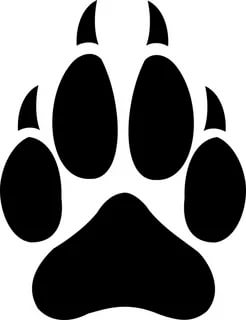 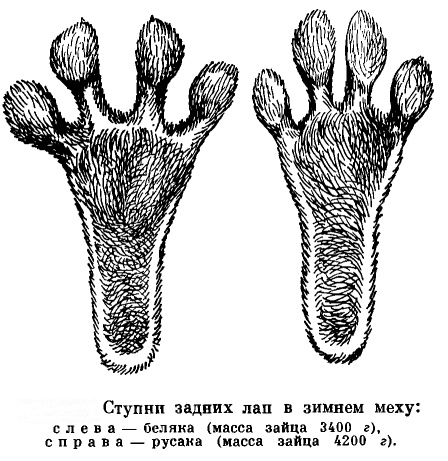 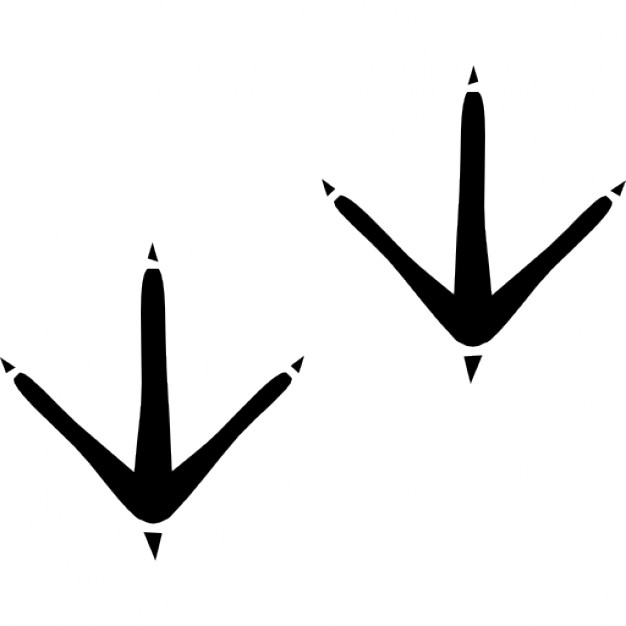 